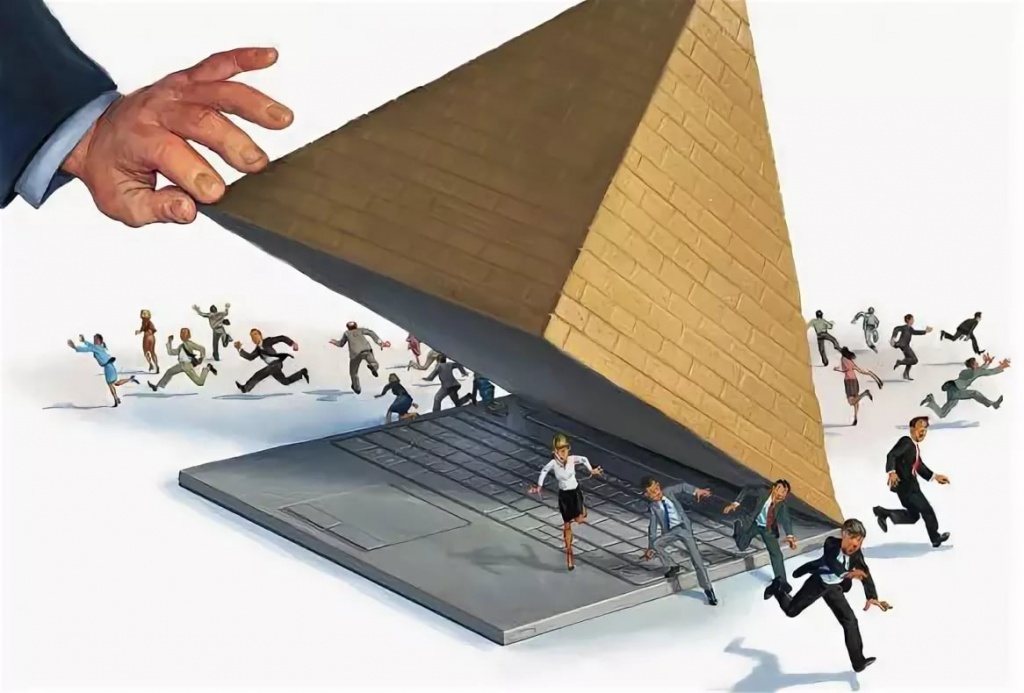 Как противодействовать нелегальной финансовой деятельности?Отделением по Тюменской области Уральского главного управления Центрального банка Российской Федерации организована работа телефона «горячей линии» в целях выявления нелегальных субъектов на финансовом рынке. Контактный номер телефона: 8-919-950-01-06 (в рабочее время с 8:00 до 17:00 по местному времени). В любое время суток, включая нерабочее, имеется возможность направления сообщений через общедоступные мессенджеры WhatsApp и Viber, подключенные к указанному номеру телефона.Нелегальная финансовая деятельность - это:- деятельность компаний, не имеющих лицензии Банка России, если для данной деятельности лицензия обязательна;- деятельность организаций, не включенных в соответствующие государственные реестры, либо исключенных из них;- деятельность зарубежных компаний, оказывающих финансовые услуги на российском рынке, подлежащая лицензированию;- деятельность мошеннических организаций, действующих под видом оказания услуг на финансовом рынке.Деятельность нелегальных субъектов построена на обмане потребителей финансовых услуг, нарушает права потребителей, оказывает негативное влияние на их благосостояние.С целью повышения финансовой культуры граждан, выработки ответственного отношения к своим финансам Центральным Банком РФ разработан сайт «Финансовая культура» (https://fincult.info).При выявлении рекламных материалов или фактов мошенничества в финансовой сфере граждане могут также обратиться в Службу по защите прав потребителей и обеспечению доступности финансовых услуг Центрального банка Российской федерации. (107016, г. Москва, ул. Неглинная, д. 12.) по телефонам «горячих линий»: 8 800 300-30-00 (для бесплатных звонков из регионов России); +7 499 300-30-00 (круглосуточно, по рабочим дням).